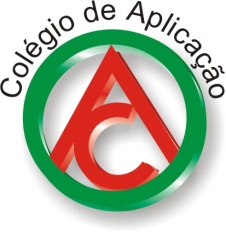 ATIVIDADE AVALIATIVA: OS DISFARCES DA ENERGIAATENÇÃO: Para fazer esta prova, você deve abrir a simulação de computador indicada pela professora. Nesta simulação você colocará na aba "sistemas e transformações da energia", como mostra a figura abaixo.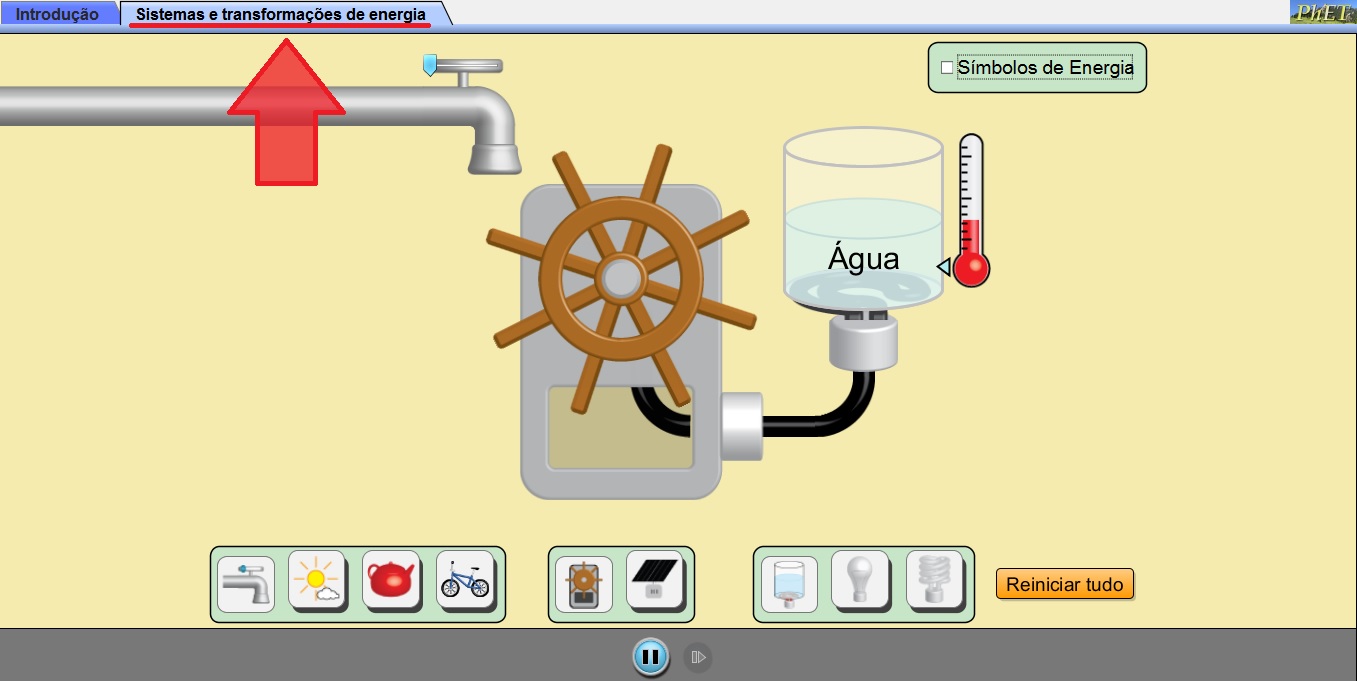 Em seguida, explore  a simulação selecionando todos os botões e observe o que acontece. Responda as seguintes questões:Quais as fontes de energia (entrada) presentes na simulação?
________________________________________________________________________________________________________________________________________Quais os objetos de saída de energia?________________________________________________________________________________________________________________________________________Liste os diferentes disfarces da energia que são representados nesta simulação:______________________________________________________________________________________________________________________________________________________________________________________________________________________________Com base nas peças ilustradas para cada situação, descreva nos espaços em branco como a energia é transformada de uma forma em outra e quais disfarces ela "usa".Com base no que foi discutido nas aulas de física, identifique (lista) pelo menos quatro lugares diferentes onde é " produzida"   energia elétrica.____________________________________________________________________________________________________________________________________________________Desses lugares, escolha dois para explicar o funcionamento e os pontos positivos e negativos da utilização.________________________________________________________________________________________________________________________________________________________________________________________________________________________________________________________________________________________________________________________________________________________________________________________________________________________________________________________________________________________________________________________________________________________________________________________________________________Torneira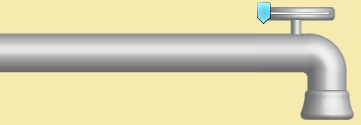 Turbina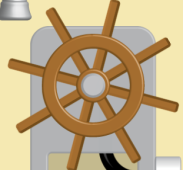 Água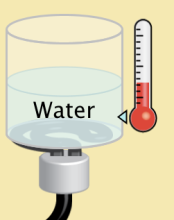 Sol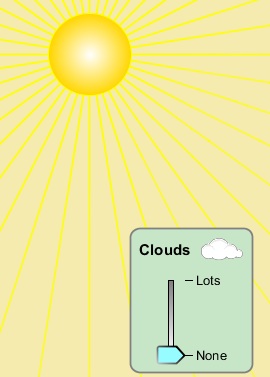 Painel Solar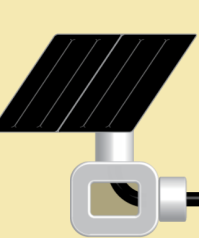 Lâmpada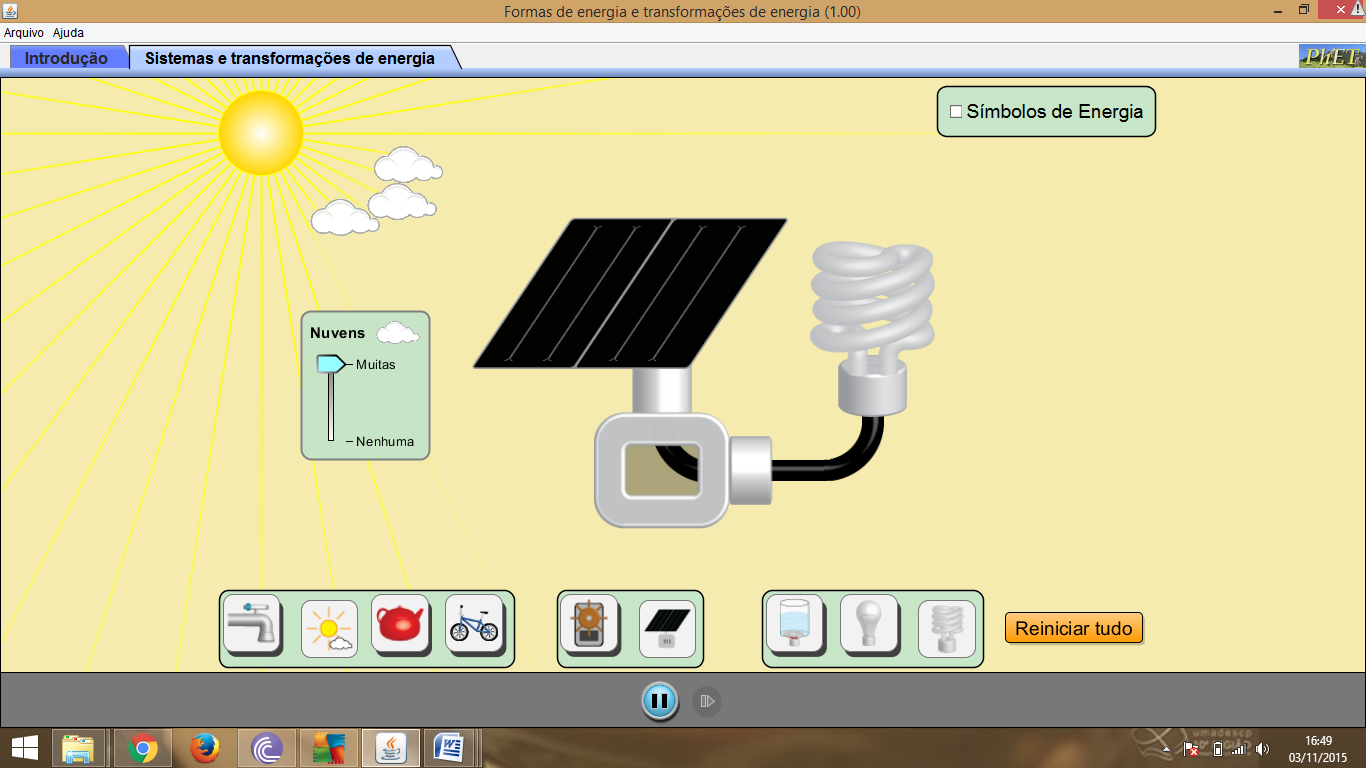 Chaleira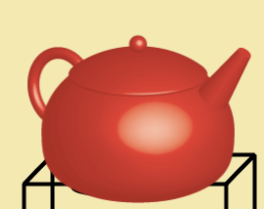 TurbinaÁguaCiclista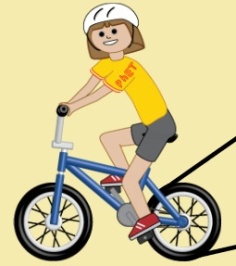 TurbinaLâmpada